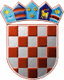 REPUBLIKA HRVATSKAOPĆINSKO IZBORNO POVJERENSTVOOPĆINE PREKOKLASA:URBROJ:Preko,        Na osnovi članaka 101. i 102. stavka 1. Zakona o lokalnim izborima ("Narodne novine", broj 144/12 i 121/16, u daljnjem tekstu: Zakon) nakon provedenih lokalnih izbora 21. svibnja 2017., Općinsko izborno povjerenstvo Općine Preko utvrdilo je i objavljujeREZULTATE IZBORA ZA OPĆINSKOG NAČELNIKA OPĆINE PREKOZamjenik kandidata: KARLO NOVOSELIĆHRVATSKA DEMOKRATSKA ZAJEDNICA - HDZHRVATSKA STRANKA UMIROVLJENIKA - HSUZamjenik kandidata: DOMAGOJ KOMBURAKANDIDAT GRUPE BIRAČAza općinskog načelnika Općine Preko izabran jeJURE BRIŽIĆ, bacc. oec.a za zamjenika općinskog načelnika izabran jeKARLO NOVOSELIĆPREDSJEDNICAOPĆINSKOG IZBORNOG POVJERENSTVAOPĆINE PREKOTATJANA DOMIJAN-MRVA______________________________I.Od ukupno 4.115 birača upisanih u popis birača, glasovalo je 2.091 birača, odnosno 50,81%, od čega je prema glasačkim listićima glasovalo 2.091 birača, odnosno 50,81%. Važećih listića bilo je 1.920, odnosno 91,82%. Nevažećih je bilo 171 listića, odnosno 8,18%.Od ukupno 4.115 birača upisanih u popis birača, glasovalo je 2.091 birača, odnosno 50,81%, od čega je prema glasačkim listićima glasovalo 2.091 birača, odnosno 50,81%. Važećih listića bilo je 1.920, odnosno 91,82%. Nevažećih je bilo 171 listića, odnosno 8,18%.II.Kandidatkinje/kandidati dobili su sljedeći broj glasova:1.Kandidat: JURE BRIŽIĆ, bacc. oec.1.176glasova56,24%2.Kandidat: SREČKO RUŠEV744glasova35,58%III.Na osnovi članka 94. stavka 1. i 2. Zakona,